REQUERIMENTO Nº 1084/2018Requer Voto de Pesar pelo falecimento da SRA ESTER APARECIDA USTULIN DUNI, ocorrido recentemente. Senhor Presidente, Nos termos do Art. 102, Inciso IV, do Regimento Interno desta Casa de Leis, requeiro a Vossa Excelência que se digne a registrar nos anais desta Casa de Leis voto de profundo pesar pelo falecimento da Sra. Ester Aparecida Ustulin Duni, ocorrido no último dia 11 de agosto. Requeiro, ainda, que desta manifestação seja dada ciência aos seus familiares, encaminhando cópia do presente à Rua dos Maracujás, 129, Jardim Dulce, nesta cidade.Justificativa:A Sra. Ester Aparecida Ustulin Duni tinha 79 anos e era viúva de Primo Duni e deixou os filhos Teresinha, José Antonio, Neusa e Joel.Benquista por todos os familiares e amigos, seu passamento causou grande consternação e saudades; todavia, sua memória há de ser cultuada por todos que em vida a amaram.Que Deus esteja presente nesse momento de separação e dor, para lhes dar força e consolo.É, pois, este o Voto, através da Câmara de Vereadores, em homenagem póstuma e em sinal de solidariedade.                    Plenário “Dr. Tancredo Neves”, 13 de agosto de 2018. José Antonio FerreiraDr. José-Vereador-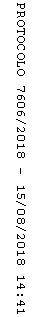 